Утвержден Приказом Закрытого Акционерного Общества «Азербайджанское Каспийское Морское Пароходство» от 01 декабря 2016 года, № 216.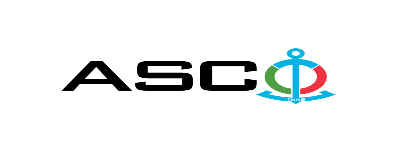 ЗАКРЫТОЕ АКЦИОНЕРНОЕ ОБЩЕСТВО «АЗЕРБАЙДЖАНСКОЕ КАСПИЙСКОЕ МОРСКОЕ ПАРОХОДСТВО» ОБЪЯВЛЯЕТ О ПРОВЕДЕНИИ ОТКРЫТОГО КОНКУРСА НА ЗАКУПКУ РУКАВОВ РАЗЛИЧНОГО НАЗНАЧЕНИЯ НЕОБХОДИМЫХ ДЛЯ СТРУКТУРНЫХ УПРАВЛЕНИИ "ASCO": К о н к у р с №AM069 / 2023 ((на бланке участника-претендента))ПИСЬМО-ЗАЯВКАНА УЧАСТИЕ В ОТКРЫТОМ КОНКУРСЕГород _______ “___”_________20___года ___________№           							                                                                                          Председателю Комитета по Закупкам АСКОГосподину Дж. МахмудлуНастоящей заявкой [с указанием полного наименования претендента-подрядчика] подтверждает намерение принять участие в открытом конкурсе № [с указанием претендентом номера конкурса], объявленном «АСКО» в связи с закупкой «__________». При этом подтверждаем, что в отношении [с указанием полного наименования претендента-подрядчика] не проводится процедура ликвидации, банкротства, деятельность не приостановлена, а также отсутствуют иные обстоятельства, не позволяющие участвовать в данном тендере.  Гарантируем, что [с указанием полного наименования претендента-подрядчика] не является лицом, связанным с АСКО. Сообщаем, что для оперативного взаимодействия с Вами по вопросам, связанным с представленной документацией и другими процедурами, нами уполномочен:Контактное лицо:  Должность контактного лица:  Телефон:  E-mail: Приложение:Оригинал  банковского  документа об  оплате взноса за участие в конкурсе –  на ____ листах.________________________________                                   _______________________(Ф.И.О. уполномоченного лица) (подпись уполномоченного лица)_________________________________                                                  (должность уполномоченного лица)                                                M.П.Примечание:  Условия оплаты принимаются только по Факту и другие условия не принимаются.   Контактное лицо по техническим вопросамРза ПаналиевТелефон : +99450 6740550Адрес электронной почты:Rasim.huseynov@asco.az    До заключения договора купли-продажи с компанией победителем конкурса  проводится проверка претендента в соответствии с правилами закупок АСКО.    Компания должна перейти по этой ссылке (http://asco.az/sirket/satinalmalar/podratcilarin-elektron-muraciet-formasi/), чтобы заполнить специальную форму или представить следующие документы:Устав компании (со всеми изменениями и дополнениями)Выписка из реестра коммерческих юридических лиц (выданная в течение последнего 1 месяца)Информация об учредителе юридического лица  в случае если учредитель является юридическим лицомИНН свидетельствоПроверенный аудитором  баланс бухгалтерского учета или налоговая декларация (в зависимости от системы налогообложения) / справка на отсутствие налоговой задолженности в органах налогообложения Удостоверения личности законного представителяЛицензии учреждения необходимые для оказания услуг / работ (если применимо)Договор не будет заключен с компаниями которые не предоставляли указанные документы и не получили позитивную оценку по результатам процедуры проверки и они будут исключены из конкурса!  Перечень документов для участия в конкурсе:Заявка на участие в конкурсе (образец прилагается); Банковский документ об оплате взноса за участие в конкурсе; Конкурсное предложение; Банковская справка о финансовом положении грузоотправителя за последний год (или в течении периода функционирования);Справка из соответствующих налоговых органов об отсутствии  просроченных обязательств по налогам и другим обязательным платежам в Азербайджанской Республике, а также об отсутствии неисполненных обязанностей налогоплательщика, установленных Налоговым кодексом Азербайджанской Республики в течение последнего года (исключая период приостановления). На первичном этапе, заявка на участие в конкурсе (подписанная и скрепленная печатью) и банковский документ об оплате взноса за участие (за исключением конкурсного предложения) должны быть представлены на Азербайджанском, русском или английском языках не позднее 17:00 (по Бакинскому времени) 28 апреля 2023 года по месту нахождения Закрытого Акционерного Общества «Азербайджанское Каспийское Морское Пароходство» (далее – «АСКО» или "Закупочная Организация") или путем отправления на электронную почту контактного лица. Остальные документы должны быть представлены в конверте конкурсного предложения.   Перечень (описание) закупаемых товаров, работ и услуг прилагается.Сумма взноса за участие в конкурсе и приобретение Сборника Основных Условий :Претенденты, желающие принять участие в конкурсе, должны оплатить нижеуказанную сумму взноса за участие в конкурсе (название организации проводящий конкурс и предмет конкурса должны быть точно указаны в платежном поручении) путем перечисления средств на банковский счет АСКО с последующим представлением в АСКО документа подтверждающего оплату, в срок не позднее, указанного в первом разделе.  Претенденты, выполнявшие данное требование, вправе приобрести Сборник Основных Условий по предмету закупки у контактного лица в электронном или печатном формате в любой день недели с 09.00 до 18.00 часов до даты, указанной в разделе IV объявления.Взнос за участие (без НДС) : 50 АЗН Допускается оплата суммы взноса за участие в манатах или в долларах США и Евро в эквивалентном размере.   Номер счета:Взнос за участие в конкурсе не подлежит возврату ни при каких обстоятельствах, за исключением отмены конкурса АСКО!Гарантия на конкурсное предложение:Для конкурсного предложения требуется банковская гарантия в сумме не менее 1 (одного)% от цены предложения. Форма банковской гарантии будет указана в Сборнике Основных Условий. Оригинал банковской гарантии должен быть представлен в конкурсном конверте вместе с предложением. В противном случае Закупочная Организация оставляет за собой право отвергать такое предложение. Финансовое учреждение, выдавшее гарантию, должно быть принято в финансовых операциях в Азербайджанской Республике и / или в международном уровне. Закупочная организация  оставляет за собой право не принимать никаких недействительных  банковских гарантий.В случае если лица, желающие принять участие в конкурсе закупок, предпочтут  представить гарантию другого типа  (аккредитив, ценные бумаги,  перевод средств на счет указанный в тендерных документах, депозит и другие финансовые активы), в этом случае должны предварительно запросить АСКО посредством контактного лица, указанного в объявлении и получить согласие  о возможности приемлемости такого вида гарантии. Сумма гарантии за исполнение договора требуется в размере 5 (пяти) % от закупочной цены.Для текущей закупочной операции Закупающая Организация произведет оплату только после того, как товары будут доставлены на склад, предоплата не предусмотрена.Предельный срок и время подачи конкурсного предложения:Участники, представившие заявку на участие и банковский документ об оплате взноса за участие в конкурсе до срока, указанного в первом разделе, должны представить свои конкурсные предложения в «АСКО» в запечатанном конверте (один оригинальный экземпляр и одна копия) не позднее 17:00 (по Бакинскому времени) 03 мая 2023 года.Конкурсные предложения, полученные позже указанной даты и времени, не вскрываются и возвращаются участнику.Адрес закупочной организации :Азербайджанская Республика, город Баку AZ1029 (индекс), Пр. Нефтяников 2, Комитет по Закупкам АСКО. Контактное лицо :Рахим АббасовСпециалист по закупкам Департамента Закупок АСКОТелефон:  +99450 2740277Адрес электронной почты: rahim.abbasov@asco.azПо юридическим вопросам :Телефонный номер: +994 12 4043700 (внутр. 1262)Адрес электронной почты: tender@asco.az Дата, время и место вскрытия конвертов с конкурсными предложениями :Вскрытие конвертов будет производиться в 15.00 (по Бакинскому времени) 04 мая 2023 года по адресу, указанному в разделе V. Лица, желающие принять участие во вскрытии конверта, должны представить документ, подтверждающий их участие (соответствующую доверенность от участвующего юридического или физического лица) и удостоверение личности не позднее, чем за полчаса до начала конкурса.Сведения о победителе конкурса :Информация о победителе конкурса будет размещена в разделе «Объявления» официального сайта АСКО.Н/пMalın adıТЕХНИЧЕСКИЕ ХАРАКТЕРИСТИКИ МАТЕРИАЛА ЕДИНИЦА ИЗМЕРЕНИЯКоличество  ЗаявкаНазвание судна / участкаТребование к сертификату1Шланг для воды поддонного пространства , внутренний Ø 75 мм, внешний Ø 89 мм, 16 бар. L-40 м, с камлоковой головкой с обеих сторон, Ø 75 мм, 20 бар1штук 10058439Р. ГаджиевСертификат качества и соответствия / Сертификат Международного Морского Классификационного Общества2Хомут металлический 41 x 47 в комплекте с болтом и гайкой 10штук 10061368S406Сертификат соответствия и качества3. Хомут металлический с болтом и гайкой  45 х 49 10штук 10061368S406Сертификат соответствия и качества4Хомут металлический 53 x 59  в комплекте с болтом и гайкой 10штук 10061368S406Сертификат соответствия и качества5Su şlanqı Ø-32mm 50m  8 bar Qost 18698-791ƏD10062476HövsanUyğunluq və Keyfiyyət sertfikatı10Su şlanqı Ø-32mm 50m  8 bar Qost18698-791ш т. 10061565ЗиряСертификат соответствия и качества11Водяной шланг 75 мм, 16 бар (1 головка Weco 4 ``)25метр10061845"Хазяр-3"Сертификат соответствия и качества12Шланг воздушный Ø16мм  капроновой изнутри 10 бар300метр10061919Суда МТФСертификат соответствия и качества13Рукав дюритовый: внутр. диа. Ø 76 мм, 10 бар10метр10063097Судоремонтный Завод “Бибиэйбат” - И.ГусейновСертификат соответствия и качества14Фекальный шланг 65 мм 12 бар20метр10062533Каспийский Морской Нефтяной Флот - KП. АгасиевСертификат соответствия и качества15Шланг для бытовой воды, наружный Ø 65 мм, внутренний Ø 50 мм, 10 бар. С универсалный головкой с обеих сторон  Наружный диаметр головки 162 мм, внутренний диаметр 37 мм.40метр10062869Каспийский Морской Нефтяной Флот - "Нефтегаз -64"Сертификат качества и соответствия / Сертификат Международного Морского Классификационного Общества16Шланг для аппарата пескоструйной обработки (стойкий к высокому давлению) Максимальная износостойкость 60 мм3 согласно DIN 53 516:1987.
Рабочее давление 12 бар.
Давление, необходимое для разрыва шланга, составляет 36 бар.
Диапазон рабочих температур - от -300 до +800 °С.                          32 x 8 мм, 12 - 36 бар устойчив к высокому давлению Максимальная стойкость к абразивному износу – 60 мм3, что соответствует DIN 53 516:1987.
Рабочее давление составляет 12 бар.
Давление, необходимое для разрыва рукава, – 36 бар.
Диапазон рабочих температур – от -300 до +800 °С.500метр10062080Судоремонтно-строительный Завод “Зых”Сертификат соответствия и качества17Шланг для аппарата пескоструйной обработки (SUNFLEX AH300 3/4", WP20 BAR / BP 60bar) устойчивый к высокому давлению Категория: Шланг для воды
Витрина: Целая  витрина
Описание воздушного шланга (AH 300), размер 3/4 дюйма x 1 метр
может быть для воды, ветра, газа
Особенности:
-. Температура: от -10°С до +85°С
-. Труба: Черный, гладкий, материал TPR, устойчивый к масляному пару
-. 1 рулон: 100 метров
-. Размер: рабочее давление: 300 фунтов на кв. дюйм/ 20 бар Давление: 900 фунтов/кв. дюм / 60 бар ISO: 9001: 2008 SUNFLEX AH300 3/4",WP20 BAR / BP 60 бар    устойчивый к высокому давлению Категория: Водяной шланг
Витрина: Вся витрина
Описание шланга для воздушного шланга (AH 300), размер 3 / 4 дюйма x 1 метр
может быть для воды, ветра, газа
Технические характеристики:
Температура: от -10 градусов С до +85 градусов С
Трубка: черная, гладкая, материал TPR, устойчив к масляному туману
1 рулон: 100 метров
-Размер :
рабочее давление: 300 psi / 20 бар
           Давление притирания: 900 фунтов/кв.                                    дюйм / 60 бар                     ISO: 9001: 2008400метр10062080Судоремонтно-строительный Завод “Зых”Сертификат соответствия и качества18Шланг высокого давления: Длина:  50 футов (15,2 м)
Диаметр шланга: 1 / 4 дюйма (6,4 мм) 
Внутренняя резьба NPSM: 1 / 4 дюйма Вес 6,69 фунта
Размеры 15,6 × 17,85 × 3,3 дюйма
Торговая марка Graco 500bar, 1/4", 15,2m (Graco H72550 ) Длина: 50 футов (15,2 м)
Диаметр шланга: 1/4 дюйма (6,4 мм) 
Внутренняя резьба NPSM: 1/4 дюйма     Масса 6,69 фунта
Размеры 15,6 × 17,85 × 3,3 дюйма
Бренд Грако27ш т. 10062080Судоремонтно-строительный Завод “Зых”Сертификат соответствия и качества19Шланг высокого давления Длина: 1,4 м
- Диаметр: 3/16
- Соединения: Накидная гайка 1 / 4" NPSM с внутренней резьбой, 1/4" NPSM с наружной резьбой
— Макс. допустимое рабочее давление: 227 бар Номер детали Graco: 238959 Graco Bluemax II 227 бар, 3/16", 1,4 м Длина: 1,4 м
- Диаметр: 3/16
- Соединения: Накидная гайка 1/4" NPSM с внутренней резьбой, 1/4" NPSM с наружной резьбой
- Макс. допустимое рабочее давление: 227 бар Артикул Graco: 23895910ш т. 10062080Судоремонтно-строительный Завод “Зых”Сертификат соответствия и качества20Шланг пропановый Ø 8 мм (красного цвета) наружный диаметр Ø 13 мм, 20 бар300метр10063530Судоремонтно-строительный Завод “Зых”Сертификат соответствия и качества21Кислородный шланг Ø 8 мм (синего цвета), наружный диаметр Ø 13 мм, 20 бар300метр10063530Судоремонтно-строительный Завод “Зых”Сертификат соответствия и качества22Топливный шланг 16 бар, внешний Ø 90 мм, внутренний Ø 70 мм. С универсальной головкой на одном конце  Ø - 100 мм молоток на одном конце. Ø-100 мм25метр10063319Каспийский Морской Нефтяной Флот "Хазяр-1"Сертификат качества и соответствия / Сертификат Международного Морского Классификационного Общества23Шланг для бытовой воды, наружный Ø 65 мм, внутренний Ø 50 мм, 10 бар. С универсалный головкой с обеих сторон  Наружный диаметр головки 162 мм, внутренний диаметр 37 мм.30метр10063142Каспийский Морской Нефтяной Флот - "PSK 40"Сертификат качества и соответствия / Сертификат Международного Морского Классификационного Общества26Шланг динамометрического ключа с муфтой L=4 м HTWH44ш т. 10062994Судоремонтно-строительный Завод “Зых”Сертификат соответствия и качества27Шланг водяной (резиновый) Ø 15 мм  6 бар50метр10062769Судоремонтный Завод “Биби-Эйбат” Сертификат соответствия и качества28Шланг для сжиженного газа H0620 Ø 6 мм (Yıldız)500метр10062274Судоремонтный Завод “Биби-Эйбат” Сертификат соответствия и качества29. .       Дюритовый рукав 27 мм прокладочной конструкции 40У-27-7 ТУ 0056016-87 «40» - конструктивная группа
«У» - тип рукава по назначению
«27» - размер внутреннего диаметра
«7» - рабочее давление рукава в атм Диаметр внутренний / наружный: 27 / 36 мм
Толщина стенки:4,5 мм
Длина рукава:до 10 м (зависит от партии)
Рабочее давление: до 7 бар
Рабочая температура: от -55 °С до +100 °С
Мин. радиус изгиба:33 см
Основа: резина (наружный и внутренний слой)30метр10063933Судоремонтно-строительный Завод “Зых”Сертификат соответствия и качества32       Дюритовый рукав 42 мм прокладочной конструкции 40У-42-10 ТУ 0056016-87 «40» - конструктивная группа
«У» - тип рукава по назначению
«42» - размер внутреннего диаметра
«10» - рабочее давление рукава в атм Диаметр внутренний : 42 мм
Толщина стенки:4,5 мм
Длина рукава:до 10 м (зависит от партии)
Рабочее давление: до 10 бар
Рабочая температура: от -55 °С до +100 °С
Мин. радиус изгиба:33 см
Основа: резина (наружный и внутренний слой)30метр10063933Судоремонтно-строительный Завод “Зых”Сертификат соответствия и качества33. .       Дюритовый рукав 50 мм прокладочной конструкции 40У-50-10 ТУ 0056016-87 «40» - конструктивная группа
«У» - тип рукава по назначению
«50» - размер внутреннего диаметра
«10» - рабочее давление рукава в атм Диаметр внутренний : 50 мм
Толщина стенки:4,5 мм
Длина рукава:до 10 м (зависит от партии)
Рабочее давление: до 10 бар
Рабочая температура: от -55 °С до +100 °С
Мин. радиус изгиба:33 см
Основа: резина (наружный и внутренний слой)30метр10063933Судоремонтно-строительный Завод “Зых”Сертификат соответствия и качества34. .       Дюритовый рукав 48 мм прокладочной конструкции 40У-48-10 ТУ 0056016-87 «40» - конструктивная группа
«У» - тип рукава по назначению
«48» - размер внутреннего диаметра
«10» - рабочее давление рукава в атм Диаметр внутренний : 48 мм
Толщина стенки:4,5 мм
Длина рукава:до 10 м (зависит от партии)
Рабочее давление: до 10 бар
Рабочая температура: от -55 °С до +100 °С
Мин. радиус изгиба:33 см
Основа: резина (наружный и внутренний слой)30метр10063933Судоремонтно-строительный Завод “Зых”Сертификат соответствия и качества35Dürit xortum  ø58 mm        Konstruksiyası 40U-58-7 TU 0056016-87   "40" - konstruktiv qrup
"U" - təyinatına görə qol növü
"58" - daxili diametrin ölçüsü
"7" - atm ilə hortumun iş təzyiqi                Daxili  diametri: 58 mm
Divar qalınlığı: 4,5 mm
Qol uzunluğu: 10 m-ə qədər (partiyadan asılı olaraq)
İş təzyiqi: 7 bara qədər
İş temperaturu: -55 °С-dən +100 °С-ə qədər
Min. əyilmə radiusu: 33 sm
Baza: rezin (xarici və daxili təbəqə)       Дюритовый рукав 58 мм прокладочной конструкции 40У-58-7 ТУ 0056016-87   «40» - конструктивная группа
«У» - тип рукава по назначению
«58» - размер внутреннего диаметра
«7» - рабочее давление рукава в атм Диаметр внутренний : 58 мм
Толщина стенки:4,5 мм
Длина рукава:до 10 м (зависит от партии)
Рабочее давление: до 7 бар
Рабочая температура: от -55 °С до +100 °С
Мин. радиус изгиба:33 см
Основа: резина (наружный и внутренний слой)30метр10063933Судоремонтно-строительный Завод “Зых”Сертификат соответствия и качества36. .       Дюритовый рукав 60 мм прокладочной конструкции 40У-60-7 ТУ 0056016-87   «40» - конструктивная группа
«У» - тип рукава по назначению
«60» - размер внутреннего диаметра
«7» - рабочее давление рукава в атм Диаметр внутренний : 60 мм
Толщина стенки:4,5 мм
Длина рукава:до 10 м (зависит от партии)
Рабочее давление: до 7 бар
Рабочая температура: от -55 °С до +100 °С
Мин. радиус изгиба:33 см
Основа: резина (наружный и внутренний слой)25метр10063933Судоремонтно-строительный Завод “Зых”Сертификат соответствия и качества37. .       Дюритовый рукав 76 мм прокладочной конструкции 40У-76-10 ТУ 0056016-87   «40» - конструктивная группа
«У» - тип рукава по назначению
«76» - размер внутреннего диаметра
«10» - рабочее давление рукава в атм Диаметр внутренний : 76 мм
Толщина стенки:4,5 мм
Длина рукава:до 10 м (зависит от партии)
Рабочее давление: до 10 бар
Рабочая температура: от -55 °С до +100 °С
Мин. радиус изгиба:33 см
Основа: резина (наружный и внутренний слой)20метр10063933Судоремонтно-строительный Завод “Зых”Сертификат соответствия и качества38. .       Дюритовый рукав 90 мм прокладочной конструкции 40У-90-3 ТУ 0056016-87   «40» - конструктивная группа
«У» - тип рукава по назначению
«90» - размер внутреннего диаметра
«3» - рабочее давление рукава в атм Диаметр внутренний : 90 мм
Толщина стенки:4,5 мм
Длина рукава:до 10 м (зависит от партии)
Рабочее давление: до 3 бар
Рабочая температура: от -55 °С до +100 °С
Мин. радиус изгиба:33 см
Основа: резина (наружный и внутренний слой)20метр10063933Судоремонтно-строительный Завод “Зых”Сертификат соответствия и качества39. Хомут усиленный с болтом и гайкой 15 - 22 мм одноболтовый, оцинкованная сталь100ш т. 10063933Судоремонтно-строительный Завод “Зых”Сертификат соответствия и качества40.  Хомут усиленный с болтом и гайкой 20 - 32 мм одноболтовый, оцинкованная сталь50ш т. 10063933Судоремонтно-строительный Завод “Зых”Сертификат соответствия и качества41.50ш т. 10063933Судоремонтно-строительный Завод “Зых”Сертификат соответствия и качества42. Хомут усиленный с болтом и гайкой 32 - 50 мм одноболтовый, оцинкованная сталь50ш т. 10063933Судоремонтно-строительный Завод “Зых”Сертификат соответствия и качества43.Хомут усиленный с болтом и гайкой 40 - 56 мм одноболтовый, оцинкованная сталь50ш т. 10063933Судоремонтно-строительный Завод “Зых”Сертификат соответствия и качества44. Хомут усиленный с болтом и гайкой 40 - 60 мм одноболтовый, оцинкованная сталь50ш т. 10063933Судоремонтно-строительный Завод “Зых”Сертификат соответствия и качества45.Хомут усиленный с болтом и гайкой 70 - 90 мм одноболтовый, оцинкованная сталь50ш т. 10063933Судоремонтно-строительный Завод “Зых”Сертификат соответствия и качества48. Хомут усиленный с болтом и гайкой 86 - 91 мм одноболтовый, оцинкованная сталь30ш т. 10063933Судоремонтно-строительный Завод “Зых”Сертификат соответствия и качества49.Хомут усиленный с болтом и гайкой 87 - 112 мм одноболтовый, оцинкованная сталь30ш т. 10063933Судоремонтно-строительный Завод “Зых”Сертификат соответствия и качества50Водяной шланг (черный) 20 х 30 - 1  ГОСТ 10362-2017200метр10062769Судоремонтный Завод “Биби-Эйбат”Сертификат соответствия и качества51Шланг водяной (резиновый) Ø 15 мм  6 бар50метр10062769Судоремонтный Завод “Биби-Эйбат”Сертификат соответствия и качества№КритерииБаллы1Стоимость конкурсного предложения::-   для претендента, представившего наименьшую цену -   другие конкурсные предложения будут оценены по следующей формуле БЗО = МОП / ЦПП x 80 БАЗ – балл за оценивание МОП – минимальная оценка предложенийЦПП – ценовое предложение претендента80803 По срокам доставки:В течение 20 дней с момента первого заказапозднее 20 дней 200